Fisa de evaluare pentru clasa a XII_aScrieti pe raurile ingrosate denumirea acestora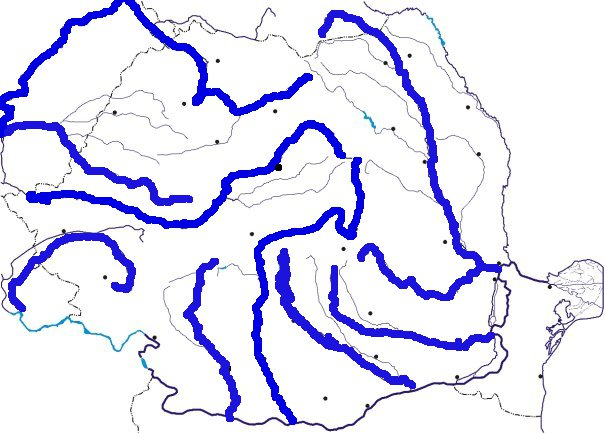 Timp de lucru 15 minute